HARMONISATIONOffre de formationMASTER ACADEMIQUE2016 - 2017مواءمةعرض تكوين ماسترأكاديمي2017-2016I – Fiche d’identité du MasterConditions d’accèsII – Fiches d’organisation semestrielles des enseignements de la spécialité Semestre 1   Master : Matériaux en Génie CivilSemestre 2   Master : Matériaux en Génie CivilSemestre 3   Master : Matériaux en Génie CivilUE Découverte (S1, S2, S3)Thermique des bâtimentsCode et réglementationRhéologie des matériauxPlans d’expériencesPathologie des constructionsOrganisation et gestion des entreprisesAutresSemestre 4Stage en entreprise sanctionné par un mémoire et une soutenance.Ce tableau est donné à titre indicatifEvaluation du Projet de Fin de Cycle de MasterValeur scientifique  (Appréciation du jury) 				/6Rédaction du Mémoire (Appréciation du jury)				/4Présentation et réponse aux questions (Appréciation du jury)		/4Appréciation de l’encadreur						/3Présentation du rapport de stage (Appréciation du jury)		/3الجمهورية الجزائرية الديمقراطية الشعبية    République Algérienne Démocratique et Populaireوزارة التعليم العالي والبحث العلميMinistère de l'Enseignement Supérieur et de la Recherche Scientifiqueاللجنة البيداغوجية الوطنية لميدان العلوم و التكنولوجياComité Pédagogique National du domaine Sciences et TechnologiesDomaineDomaineFilièreSpécialitéSpécialitéSciences etTechnologiesSciences etTechnologiesGénie CivilMatériaux en Génie CivilMatériaux en Génie Civilالجمهورية الجزائرية الديمقراطية الشعبية    République Algérienne Démocratique et Populaireوزارة التعليم العالي والبحث العلميMinistère de l'Enseignement Supérieur et de la Recherche Scientifiqueاللجنة البيداغوجية الوطنية لميدان العلوم و التكنولوجياComité Pédagogique National du domaine Sciences et Technologiesالجمهورية الجزائرية الديمقراطية الشعبية    République Algérienne Démocratique et Populaireوزارة التعليم العالي والبحث العلميMinistère de l'Enseignement Supérieur et de la Recherche Scientifiqueاللجنة البيداغوجية الوطنية لميدان العلوم و التكنولوجياComité Pédagogique National du domaine Sciences et Technologiesالجمهورية الجزائرية الديمقراطية الشعبية    République Algérienne Démocratique et Populaireوزارة التعليم العالي والبحث العلميMinistère de l'Enseignement Supérieur et de la Recherche Scientifiqueاللجنة البيداغوجية الوطنية لميدان العلوم و التكنولوجياComité Pédagogique National du domaine Sciences et Technologiesالميدانالفرع		التخصصعلوم و تكنولوجياهندسة مدنيةمواد الهندسة المدنيةFilièreMaster harmoniséLicences ouvrant accèsau masterClassement  selon la compatibilité de la licenceCoefficient  affecté à la  licenceGénie civilMatériaux en génie civilGénie civil11.00Génie civilMatériaux en génie civilTravaux publics11.00Génie civilMatériaux en génie civilHydraulique20.80Génie civilMatériaux en génie civilGénie des matériaux20.80Génie civilMatériaux en génie civilChimie des matériaux (Domaine SM)20.80Génie civilMatériaux en génie civilPhysique des matériaux (Domaine SM)20.80Génie civilMatériaux en génie civilMétallurgie30.70Génie civilMatériaux en génie civilAutres licences du domaine ST50.60Unité d'enseignementMatièresCréditsCoefficientVolume horaire hebdomadaireVolume horaire hebdomadaireVolume horaire hebdomadaireVolume Horaire Semestriel(15 semaines)Travail Complémentaireen Consultation            (15 semaines)Mode d’évaluationMode d’évaluationUnité d'enseignementIntituléCréditsCoefficientCoursTDTPVolume Horaire Semestriel(15 semaines)Travail Complémentaireen Consultation            (15 semaines)Contrôle ContinuExamenUE FondamentaleCode : UEF 1.1.1Crédits : 8Coefficients : 4Elasticité421h301h3045h0055h0040%60%UE FondamentaleCode : UEF 1.1.1Crédits : 8Coefficients : 4Matériaux de construction 1421h301h3045h0055h0040%60%UE FondamentaleCode : UEF 1.1.2Crédits : 10Coefficients : 5Technologie du béton421h301h3045h0055h0040%60%UE FondamentaleCode : UEF 1.1.2Crédits : 10Coefficients : 5Ouvrages en béton armé633h001h3067h3082h3040%60%UE MéthodologiqueCode : UEM 1.1Crédits : 9Coefficients : 5TP Physique des Matériaux423h0045h0055h00100%UE MéthodologiqueCode : UEM 1.1Crédits : 9Coefficients : 5TP Liants322h3037h3037h30100%UE MéthodologiqueCode : UEM 1.1Crédits : 9Coefficients : 5TP technologie du béton211h3022h3027h30100%UE DécouverteCode : UED 1.1Crédits : 2Coefficients : 2Panier au choix221h301h3045h0005h0040%60%UE TransversaleCode : UET 1.1Crédits : 1Coefficients : 1Anglais technique et terminologie111h3022h3002h30100%Total semestre 1301710h307h307h00375h00375h00Unité d'enseignementMatièresCréditsCoefficientVolume horaire hebdomadaireVolume horaire hebdomadaireVolume horaire hebdomadaireVolume Horaire Semestriel(15 semaines)Travail Complémentaireen Consultation            (15 semaines)Mode d’évaluationMode d’évaluationUnité d'enseignementIntituléCréditsCoefficientCoursTDTPVolume Horaire Semestriel(15 semaines)Travail Complémentaireen Consultation            (15 semaines)Contrôle ContinuExamenUE FondamentaleCode : UEF 1.2.1Crédits : 10Coefficients : 5Plasticité et endommagement633h001h3067h3082h3040%60%UE FondamentaleCode : UEF 1.2.1Crédits : 10Coefficients : 5Matériaux de construction 2421h301h3045h0055h0040%60%UE FondamentaleCode : UEF 1.2.2Crédits : 8Coefficients : 4Bétons innovants 1423h0045h0055h00100%UE FondamentaleCode : UEF 1.2.2Crédits : 8Coefficients : 4Ouvrages en acier421h301h3045h0055h0040%60%UE MéthodologiqueCode : UEM 1.2Crédits : 9Coefficients : 5TP Mécanique des matériaux211h3022h3027h30100%UE MéthodologiqueCode : UEM 1.2Crédits : 9Coefficients : 5Informatique appliquée322h3037h3037h30100%UE MéthodologiqueCode : UEM 1.2Crédits : 9Coefficients : 5Méthodes expérimentales421h301h3045h0055h0040%60%UE DécouverteCode : UED 1.2Crédits : 2Coefficients : 2Panier au choix221h301h3045h005h0040%60%UE TransversaleCode : UET 1.2Crédits : 1Coefficients : 1Etique, déontologie et propriétés intellectuelle111h3022h3002h30100%Total semestre 2301713h306h005h30375h00375h00Unité d'enseignementMatièresCréditCoefficientVolume horaire hebdomadaireVolume horaire hebdomadaireVolume horaire hebdomadaireVolume Horaire Semestriel(15 semaines)Travail Complémentaireen Consultation            (15 semaines)Mode d’évaluationMode d’évaluationUnité d'enseignementIntituléCréditCoefficientCoursTDTPVolume Horaire Semestriel(15 semaines)Travail Complémentaireen Consultation            (15 semaines)Contrôle ContinuExamenUE FondamentaleCode : UEF 2.1.1Crédits : 12Coefficients : 6Matériaux composites421h301h3045h0055h0040%60%UE FondamentaleCode : UEF 2.1.1Crédits : 12Coefficients : 6Matériaux recyclés421h301h3045h0055h0040%60%UE FondamentaleCode : UEF 2.1.1Crédits : 12Coefficients : 6Béton précontraint421h301h3045h0055h0040%60%UE FondamentaleCode : UEF2.1.2Crédits : 6Coefficients : 3Durabilité des matériaux423h0045h0055h00100%UE FondamentaleCode : UEF2.1.2Crédits : 6Coefficients : 3Bétons innovants 2211h3022h3027h30100%UE MéthodologiqueCode : UEM 2.1Crédits : 9Coefficients : 5Eléments finis421h301h3045h0055h0040%60%UE MéthodologiqueCode : UEM 2.1Crédits : 9Coefficients : 5TP Durabilité des matériaux322h3037h3037h30100%UE MéthodologiqueCode : UEM 2.1Crédits : 9Coefficients : 5211h3022h3027h30100%UE DécouverteCode : UED 2.1Crédits : 2Coefficients : 2Panier au choix111h3022h3002h30100%UE DécouverteCode : UED 2.1Crédits : 2Coefficients : 2Panier au choix111h3022h3002h30100%UE TransversaleCode : UET 2.1Crédits : 1Coefficients : 1Recherche documentaire et conception de mémoire111h3022h3002h30100%Total semestre 3301716h304h304h00375h00375h00VHSCoeff CréditsTravail Personnel5500918Stage en entreprise1000406Séminaires500203Autre (Encadrement)500203Total Semestre 47501730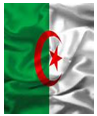 